AGENDA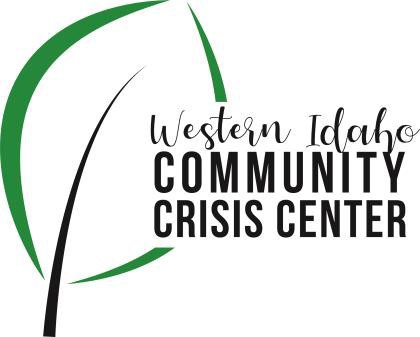 WIDCCC Advisory Committee Location:Gunderson Room, Southwest District HealthConference/Video Information: OptionalJoin Zoom Meeting https://swdh.zoom.us/j/925399635 95Dial by your location+1 669 900 6833 US (San Jose)+1 646 876 9923 US (New York)Meeting ID: 925 3996 3595Password: 030953Find your local number: https://swdh.zoom.us/u/abKHCu7MB7Date: July 14, 2021Time: 1:00pm – 2:00pm Attendees:Agenda ItemPresenterDiscussionNext Steps/Action1:00 Call to OrderHeather, Vice ChairIntroduction and call for any additional agenda items.1:05Meeting Minutes Heather, Vice ChairCall for any revisions to the 6/9/21 meeting minutes. Motion to Approve Minutes 1:10Officer ElectionsHeather, Vice Chair Elect Chair and Vice Chair for 1 year term Vote in officers1:15Funding Project Workgroup Nikki Zogg, SWDHUpdate on first meeting and next steps for planning and funding a project to address community needs associated with the crisis center1:20Reg. 3 SheltersBill Roscoe, GuestDiscuss current situation with men’s shelters in region 3 and impacts on WIDCCC1:40Crisis Center UpdateSarah and Caroline, LifewaysLifeways Crisis Center Update1:55Wrap up Heather, Vice ChairNext Steps and AssignmentsNext Meeting:August 11, 2021